Voting form for Your favouritesVote for your Favourites: Your Vote will help decide who gets a special award within each category. These awards are in addition to the Judges awards.Please deliver your completed form to:Waitrose – Customer ServicesOr 54 GreenwaysThank you for your support - Chris Stebbing – Vice Chairman EVRAEaton Village Residents AssociationScarecrow Competition 2011Saturday 16th and Sunday 17th July from 10:00 am to 6:00 pmADDRESSES OF ENTRIES AND LOCATION ON MAP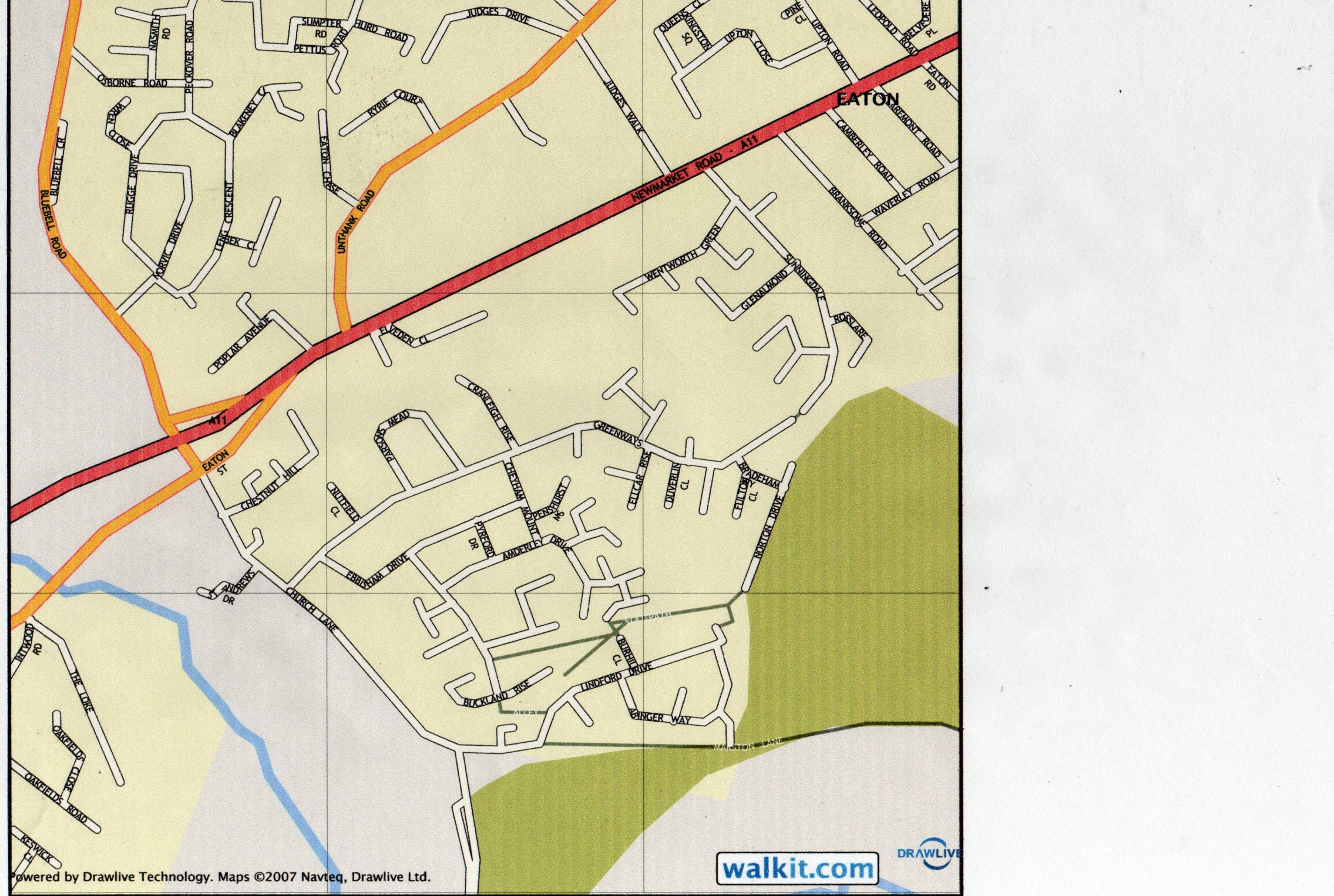 CategoryScarecrow NumberYour Favourite ScarecrowScarecrow most likely to scare crowsMost Original ScarecrowFunniest ScarecrowEntry AddressRoad1School Elcar Rise2ChurchChurch Lane343Brentwood421Greenways545Greenways654Greenways716Lindford Drive8The Hair PartnershipEaton Street9School Elcar Rise1021Glenalmond1121Chestnut Hill (Scouts Entry)1221Chestnut Hill13School Elcar Rise1434Kingswood Close1587Church Lane16Red LionEaton Street17StephaniesEaton Street1878Amderley Drive19WaitroseChurch Lane2017Abinger Way212Lindford Drive